Revision of the Plath and Hughes Poems Identify which poems you could explore for the following themes (by doing this you are showing an understanding of which poems you could compare): DeathPlath 												Hughes Role of women Plath												HughesParenthood or the role of parentsPlath 												Hughes Relationships (could be with men, women or children) specify which poem covers this relationship Plath 												Hughes Loneliness or Isolation Plath 												Hughes Use of language Plath 												Hughes Nature Plath 												Hughes Are there any other themes or ideas covered in the poems that you think are prevalent? Plath 							Hughes Assessment Objective 1 – This task will help you understand what you need to include in your exam essayUnpick the objective – What does assessment objective ask you to cover in your analysis of the four poems? Refer to the AO chart on last page of the booklet. AO1Articulate creative, informed and relevant responses to literary texts, using appropriate terminology and concepts, and coherent, accurate written expression.Assessment Objective 2 - This task will help you understand what you need to include in your exam essayUnpick the objective – What does assessment objective ask you to cover in your analysis of the four poems? Refer to the AO chart on last page of the booklet.AO2Demonstrate detailed critical understanding in analysing the ways structure, form and language shape meanings in literary texts.10 marksAssessment Objective 3 - This task will help you understand what you need to include in your exam essayUnpick the objective – What does assessment objective ask you to cover in your analysis of the four poems? Refer to the AO chart on last page of the booklet.AO3Explore connections and comparisons between different literary texts. 5 marksInformed by interpretations of other readers. 5 marksWhen writing about language the following are good reminders of what you should be looking for: These cover AO1 and AO2Specific words and phrases – Considering why they have been used. Word class analysis – adjective, adverb, verb, nounZooming in on the language and exploring hidden connotations. What is the underlying or hidden meaning behind the lines?What devices have been used – Similes / Metaphors / Personification / Onomatopoeia – How are they effective?What type of language? – Is it formal / informal / romantic / simplistic?What type of imagery?  - from Natural world, Surreal – What are connotations of the image? How is it symbolic? E.g. Light – holy / pure / otherTask – Revise the Plath and the Hughes poems and further annotate the language techniques that you have identified.When writing about structure the following are good reminders of what you should be looking for: These cover AO1 and AO2Capitals used in an unusual placeItalicsEnjambmentEnd – stopping Caesura (interesting use of punctuation in the lines of verses)RepetitionAlliterationLength of Sentences / Layout of VersesGrammatical structure/arrangement of wordsTense changesUse of rhythm / rhymeLinks between versesOverall sense of how things change or developTask – Revise the Plath and the Hughes poems and further annotate the structural techniques that you have identified.When writing about the tone of the poem the following are good reminders of what you should be looking for: These cover AO1 and AO2Voice of the poet / narrator / characters 
(If read aloud – remember meant to be performed!) – Angry / Sad / happy / disinterested / sarcastic / desperate / complimentary
Atmosphere / Mood of the poem. – Tense / Optimistic / Hopeful
Relationship of writer to reader. Are you being confided in? Persuaded? Entertained?
(What other relationships should we consider as well as the characters?) Is the narrator a reliable voice?Task – Revise the Plath and the Hughes poems and further annotate the tone changes and techniques that you have identified.Possible poetry questions – Select one and plan an answer covering two Plath poems and two Hughes poems.What connections have you found in the way Plath and Hughes write about the natural world? In your response make detailed reference to at least TWO of Plath's poems.What connections have you found in the way Plath and Hughes write about the natural world? In your response you must give a detailed critical response to ‘Finisterre’ and at least one other poem by Plath.‘The women at the centre of Plath’s poetry often seem to be rejecting traditional female roles’ In the light of this statement compare how Plath and Hughes represent women in their poetry. In your response make detailed reference to at least two of Plath's poems.‘The women at the centre of Plath’s poetry often seem unhappy in traditional female roles. In the light of this statement compare how Plath and Hughes represent women in their poetry. must include a detailed critical discussion of ‘’ and at least one other poem by PlathWhat connections have you found in the way that Plath and Hughes write about parents and children? In your response make detailed reference to at least two of Plath's poems.Compare the way that Plath and Hughes write about death in their poetry. You must include a detailed critical discussion of ‘Edge’ and at least one other poem by Plath.‘There is no clear presentation of death’ in Plath’s poetry’ In the light of this statement compare how Plath and Hughes represent death in their poetry. In your response make detailed reference to at least two of Plath's poems.‘Imagery in Plath’s poetry is often both shocking and surprising’ In the light of this statement compare how Plath and Hughes use imagery in their poetry. In your response make detailed reference to at least two of Plath's poems.‘Plath’s poetry often focuses narrowly on the self’. How true is this of both Plath and Hughes’ poetry? In your response make detailed reference to at least two of Plath's poems.‘Relationships in Plath are often presented as problematic.’ How far is this statement    true of Plath and Hughes’ poetry. You must make detailed reference  to ‘Daddy’ and at least ONE other poem by Plath.What connections have you found in the ways that Plath and Hughes write about suffering in their poetry? In your response, make detailed reference to at least TWO of Plath’s poems.Past Exam questions – Re-write these questions explaining what they are asking you to do. Also select two Plath and Hughes poems to use for these questions explaining your selection reasons. JAN'09A. ‘Plath’s poetry is made out of extreme emotions.’ In the light of this statement, compare the ways in which Plath and Hughes write about powerful feelings. In your response, you must include detailed reference to at least two of Plath’s poems.Or,B. What connections have you found between the ways in which Plath and Hughes write about place?In your response, you must include detailed critical discussion of at least two of Plath’s poems.2 - SUMMER ‘09A. What connections have you found between the ways in which Plath and Hughes write about therelationship between the individual and Nature? In your response, you must include detailedcritical discussion of at least two of Plath’s poems.Or,B. Compare the ways in which Plath and Hughes write about relationships. You must include in yourresponse detailed critical discussion of ‘Morning Song’ and at least one other poem by Plath.      14.JAN'10'Their poetry focuses on sensations rather than thoughts' - Discuss this view, comparing and contrasting the two poets.OR,Both poets focus on Trees and flowers in their poetry. Compare and Contrast the way they do this.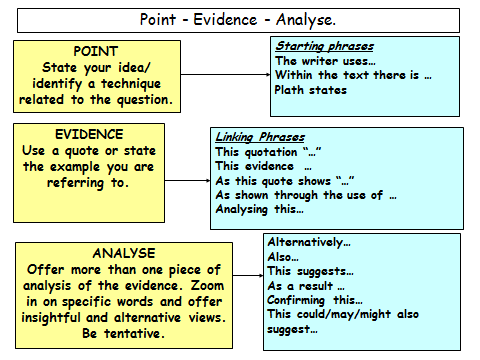 Using the PEA model above select one of the quotes from above and analyse how Plath has used this for effect in the poem? The more practice the easier you will find this. Refer back to the AO’s and check you have covered all three. 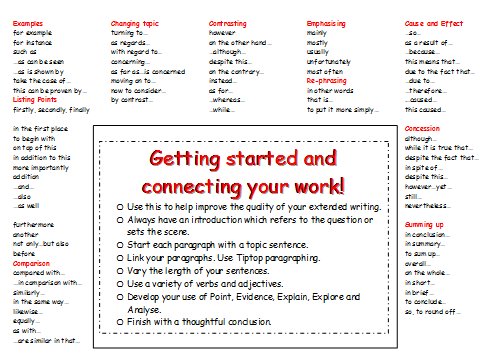 Now select a poem of Hughes and compare the effect of language or structure using the comparison connectives above with the PEA paragraph you did on Plath. Again the more you compare the easier it will get. Refer back to the AO and check you have covered all three.  Four Key Qns to remember.What is the poet saying?Why are they saying it?How are they saying it?How is it effective?How to analyse a poem – choose a poem you are struggling with and complete this overview chartOVERVIEW/ THEMESLANGUAGE / IMAGERYTONE	STRUCTURE/FORMFour Key Qns to remember.What is the poet saying?Why are they saying it?How are they saying it?How is it effective?How to analyse a poem – choose a poem you are struggling with and complete this overview chartOVERVIEW/ THEMESLANGUAGE / IMAGERYTONE	STRUCTURE/FORMFour Key Qns to remember.What is the poet saying?Why are they saying it?How are they saying it?How is it effective?How to analyse a poem – choose a poem you are struggling with and complete this overview chartOVERVIEW/ THEMESLANGUAGE / IMAGERYTONE	STRUCTURE/FORMFour Key Qns to remember.What is the poet saying?Why are they saying it?How are they saying it?How is it effective?How to analyse a poem – choose a poem you are struggling with and complete this overview chartOVERVIEW/ THEMESLANGUAGE / IMAGERYTONE	STRUCTURE/FORMQuote – Plath poemsPoem quote selected from: Themes - Technique selectedExplain effectAlternative meanings or interpretations and why:Stepping out – How does the analysis link back to the theme?Hughes Poem to compare/technique and explained briefly:“You do not do, you do not doAny more, black shoe”DaddyThemes Relationships Pain/sufferingRepetitionNegative languageEnjambmentCaesura Symbolism “Chuffing me off like a Jew.”“I am nobody; I have nothing to do with explosions.”“Wrapped up in yourself like a spool.”“I lie on a great anvil” Quote – Plath poemsPoem quote selected from: Themes - Technique selectedExplain effectAlternative meanings or interpretations and why:Stepping out – How does the analysis link back to the theme?Hughes Poem to compare/technique and explained briefly:
“He is immune to pills: red, purple, blue – ““When I was nine, a lime green anaesthetist Fed me banana gas through a frog –mask.”“Tapped like a cask, the years draining into my pillow.”“Perfections is terrible, it cannot have children.”Quote – Plath poemsPoem quote selected from: Themes - Technique selectedExplain effectAlternative meanings or interpretations and why:Stepping out – How does the analysis link back to the theme?Hughes Poem to compare/technique and explained briefly:
“They stand about in grandmotherly disguise,”“The trees of the mind are black. The light is blue.” “The yew tree points up.” “The pears fatten like little buddhas.”“The smug centuries of the pig –“Quote – Plath poemsPoem quote selected from: - Themes Technique selectedExplain effectAlternative meanings or interpretations and why:Stepping out – How does the analysis link back to the theme?Hughes Poem to compare/technique and explained briefly:“the last fingers, knuckled and rheumatic,”“She is in love with the beautiful formlessness of the sea.”“No novice In these elaborate rituals”“How perilous needles grain the floorboards”“birds irregular babel”Quote – Plath poemsPoem quote selected from: Themes - Technique selectedExplain effectAlternative meanings or interpretations and why:Stepping out – How does the analysis link back to the theme?Hughes Poem to compare/technique and explained briefly:“No glory descends”“O bent bow of thorns”“You defy questions;”
“Inert as a shoelace; dead”“garnet” “ochre” “vermillion” “rose-coloured”“GlitteringGlittering and digesting”Quote – Plath poemsPoem quote selected from: Themes - Technique selectedExplain effectAlternative meanings or interpretations and why:Stepping out – How does the analysis link back to the theme?Hughes Poem to compare/technique and explained briefly:“The moon has nothing to be sad about,”“People or stars”“Hooves, dolorous bells –““Black sweet blood mouthfuls,”“Into the red Eye, the cauldron of morning.”Quote – Plath poemsPoem quote selected from: Themes - Technique selectedExplain effectAlternative meanings or interpretations and why:Stepping out – How does the analysis link back to the theme?Hughes Poem to compare/technique and explained briefly:“He is yours, the little brassy Atlas –““The potatoes hiss.”“Why she is schizophrenic,” “I do not fear it: I have been there.”“Love is a shadow.”Quote – Plath poemsPoem quote selected from: Themes - Technique selectedExplain effectAlternative meanings or interpretations and why:Stepping out – How does the analysis link back to the theme?Hughes Poem to compare/technique and explained briefly:“But I didn’t know how to cook, and babies depressed me.”Complete with your own quotes - PlathPoem quote selected from: Themes - Technique selectedExplain effectAlternative meanings or interpretations and why:Stepping out – How does the analysis link back to the theme?Hughes Poem to compare/technique and explained briefly: